 Гра з лего конструктора  «Пожежники»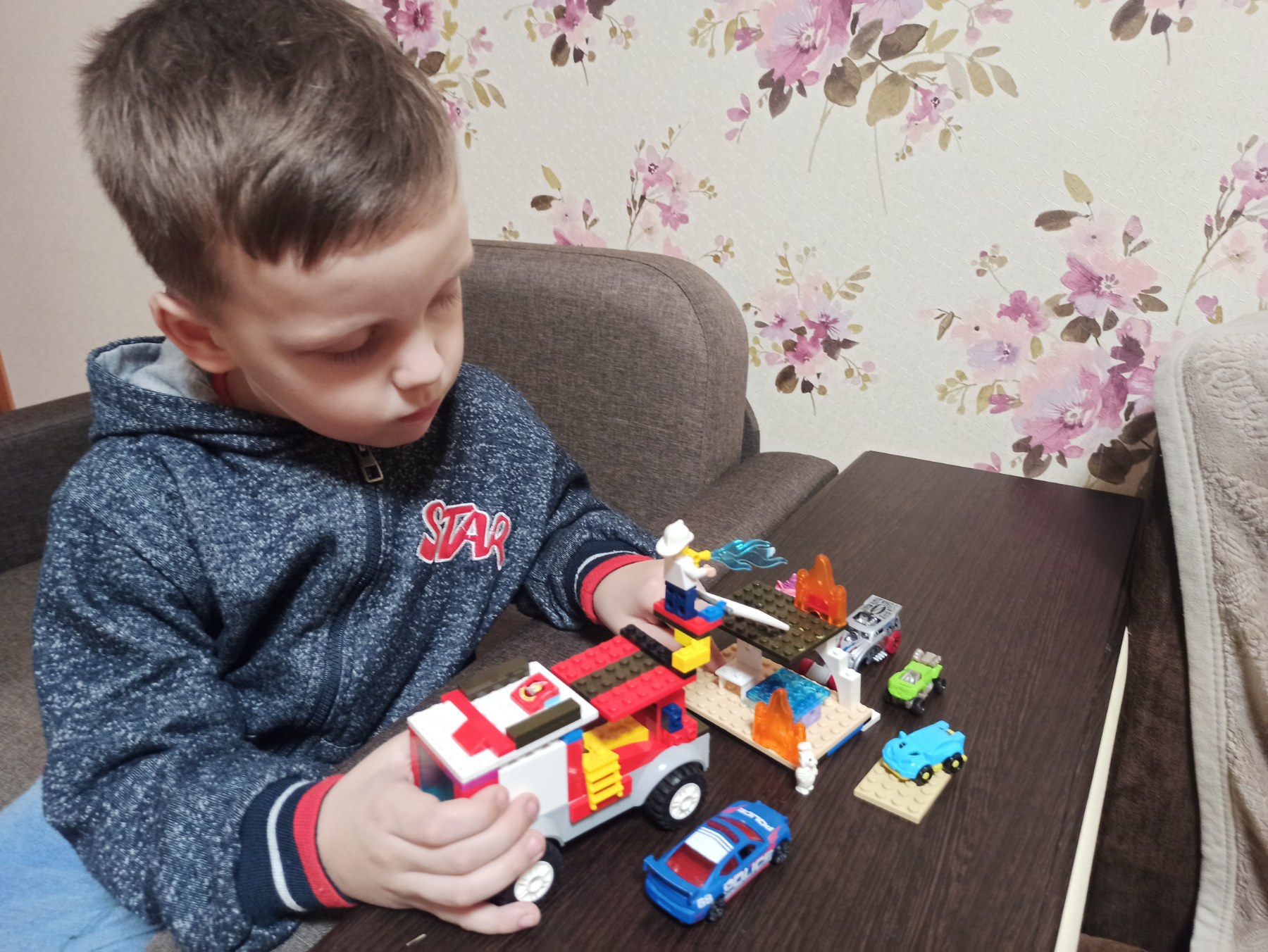 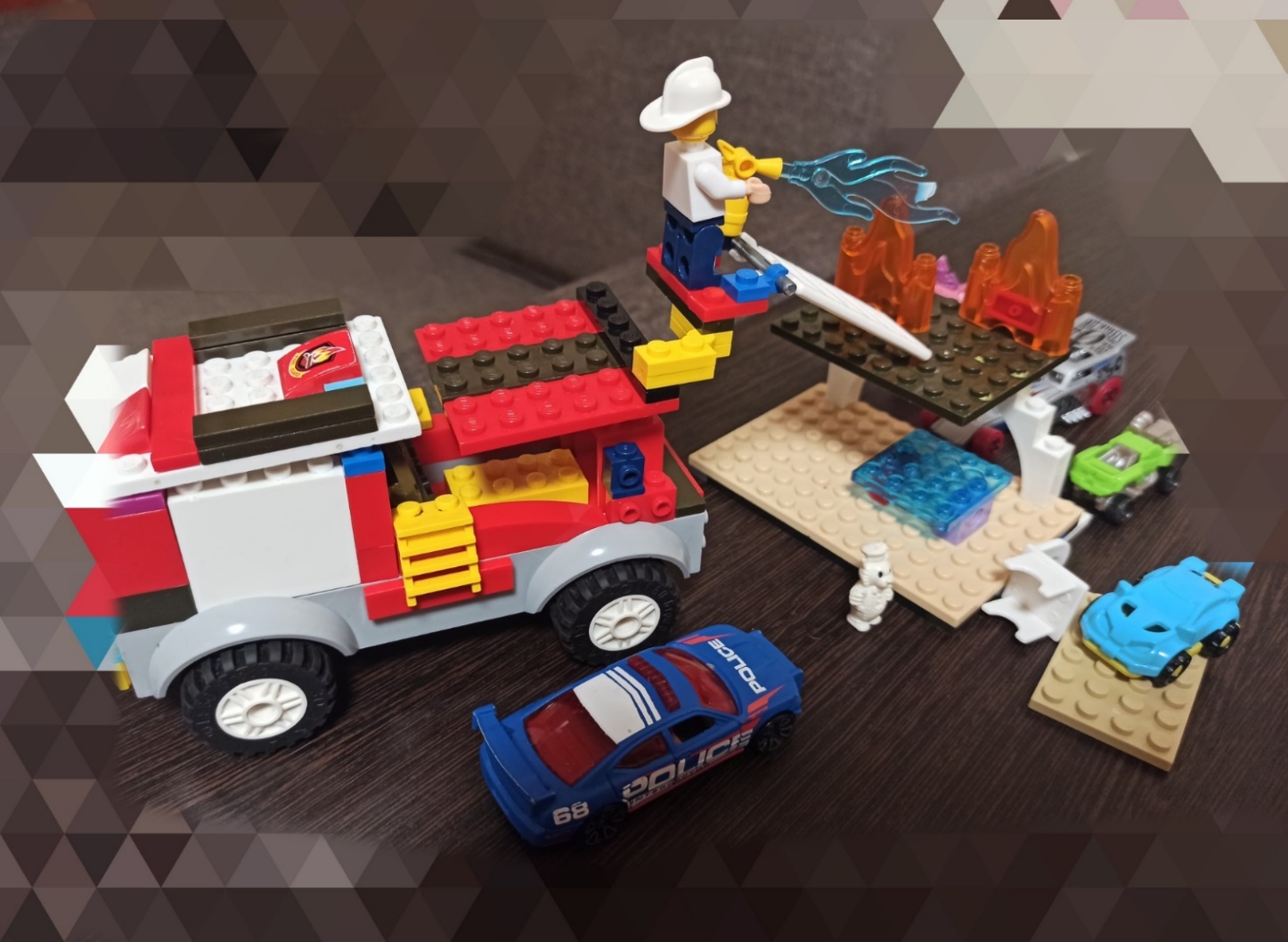 Дошкільнята відвідали пожежну частину в нашому місті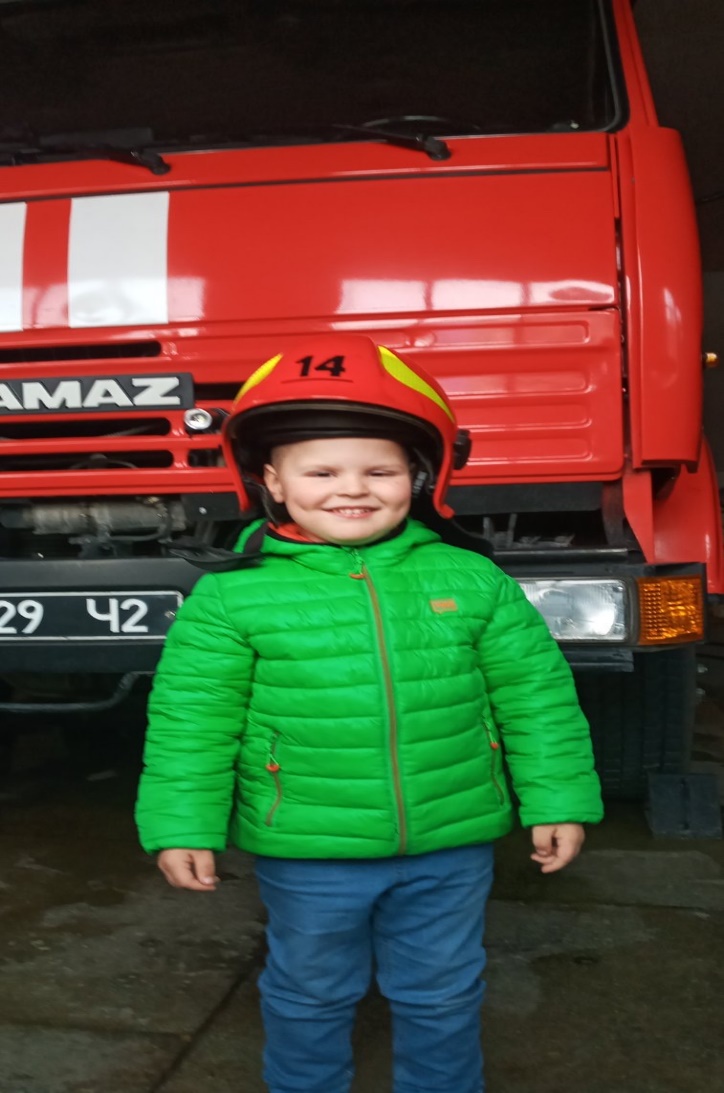 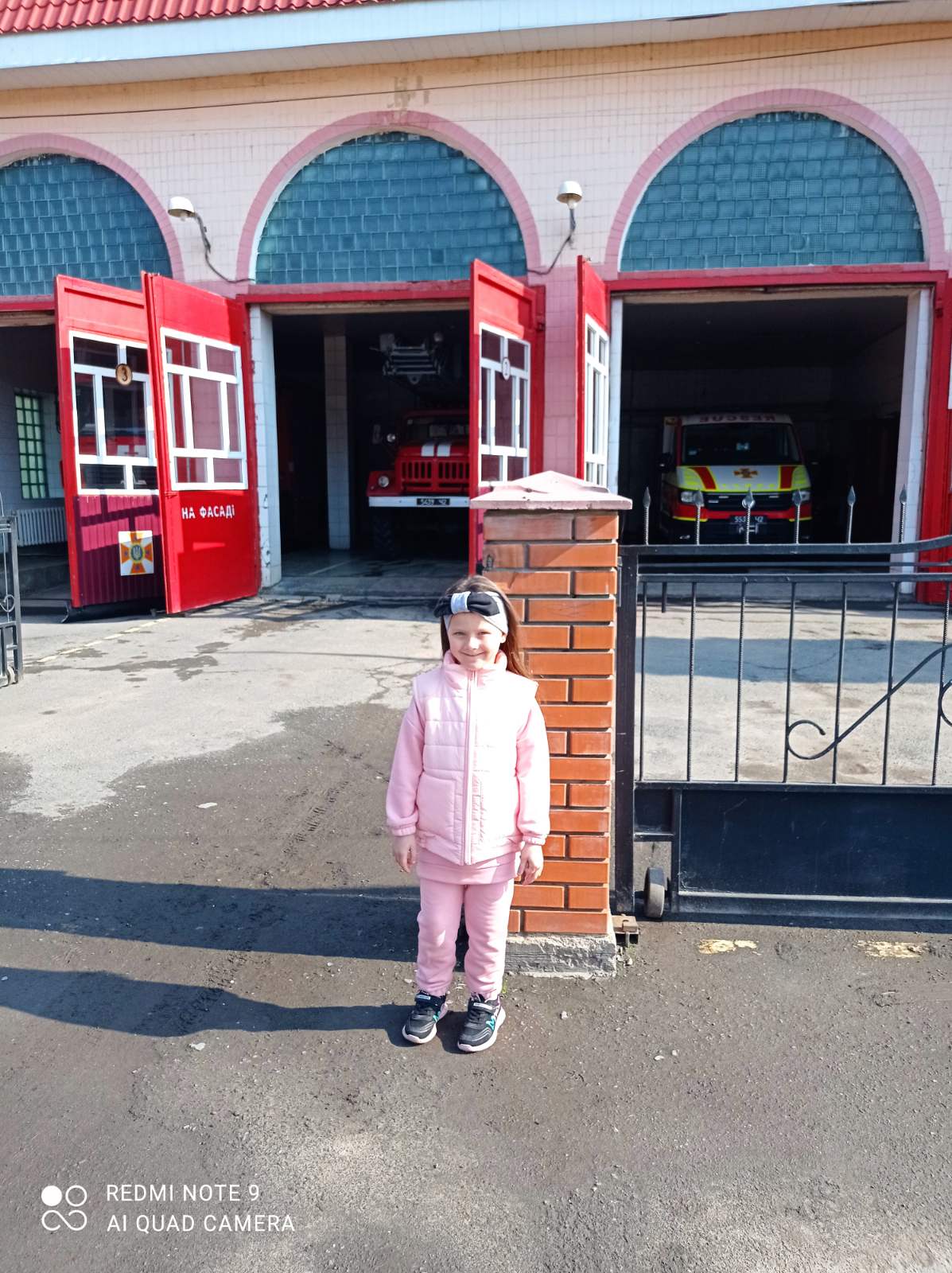 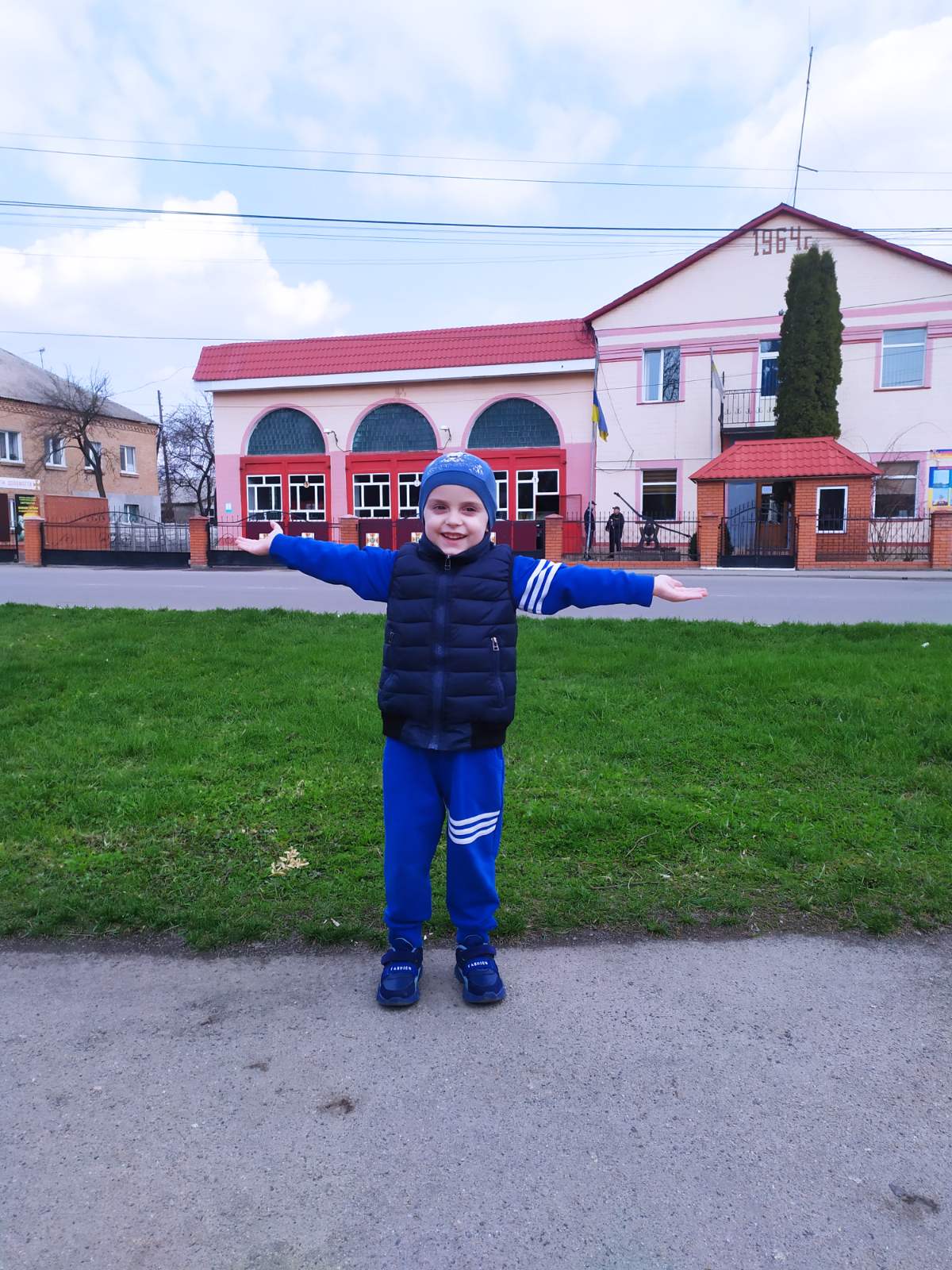 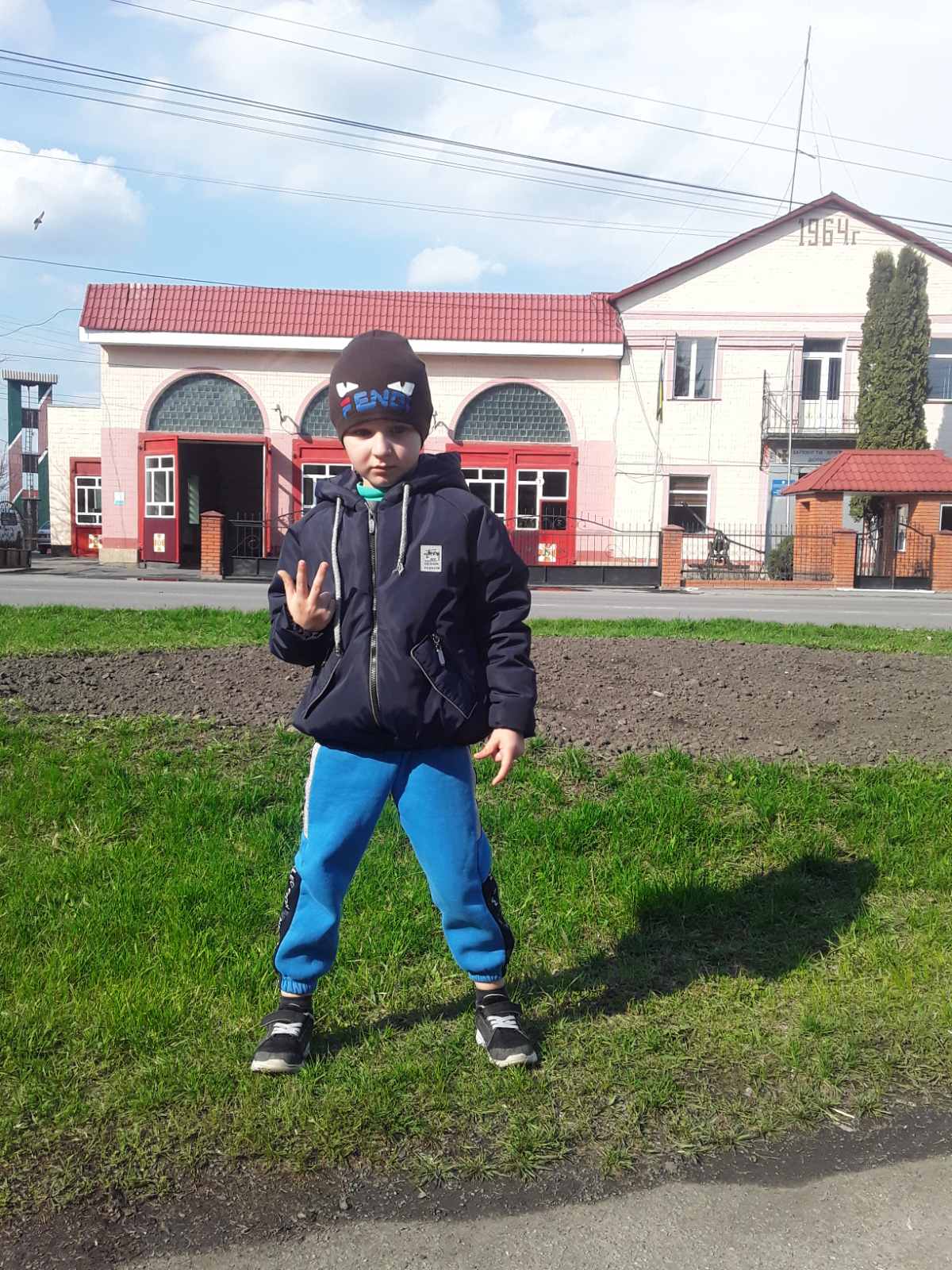 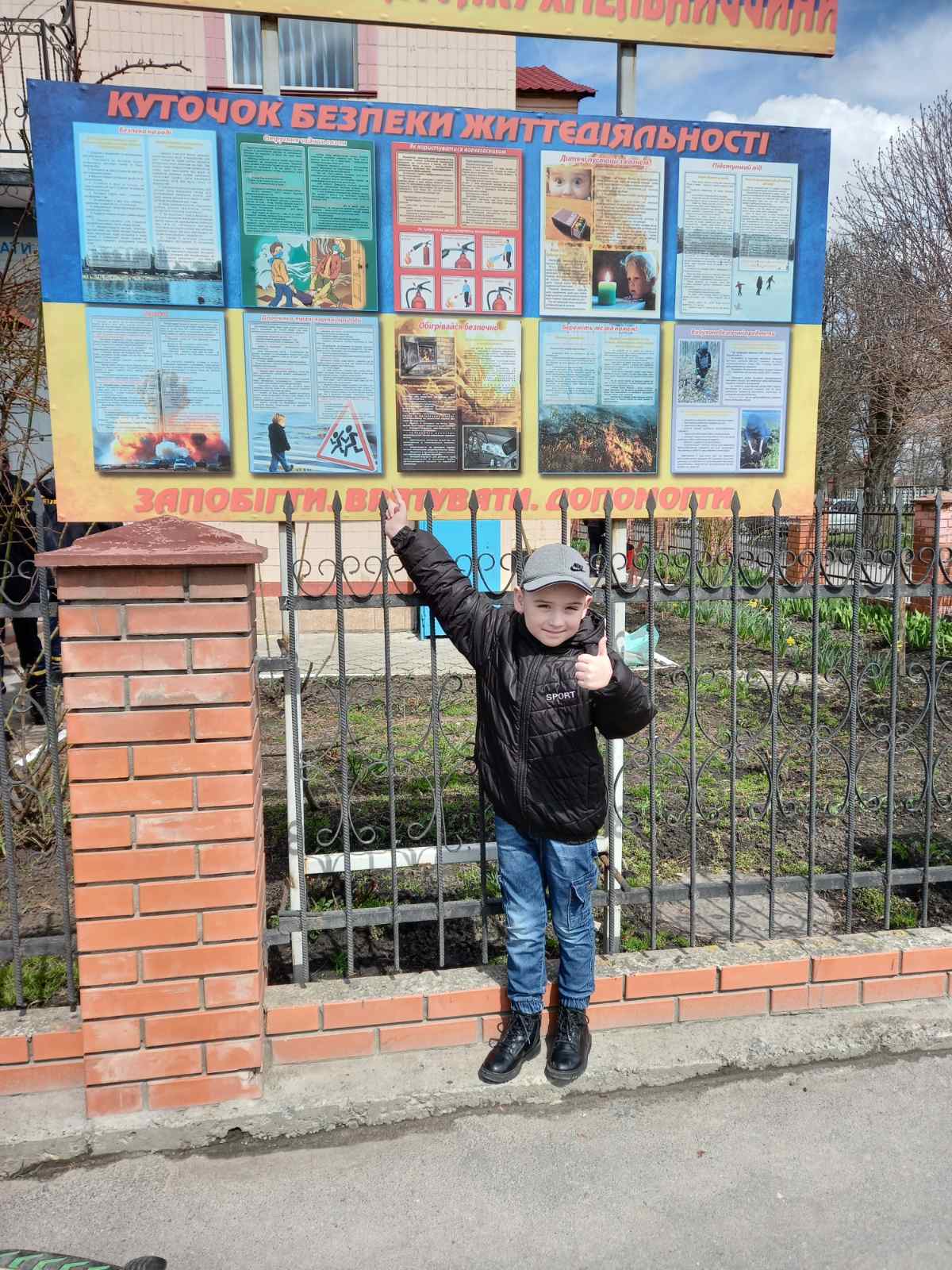 Перегляд відеоролика «На варті безпеки. Поговоримо про пожежників»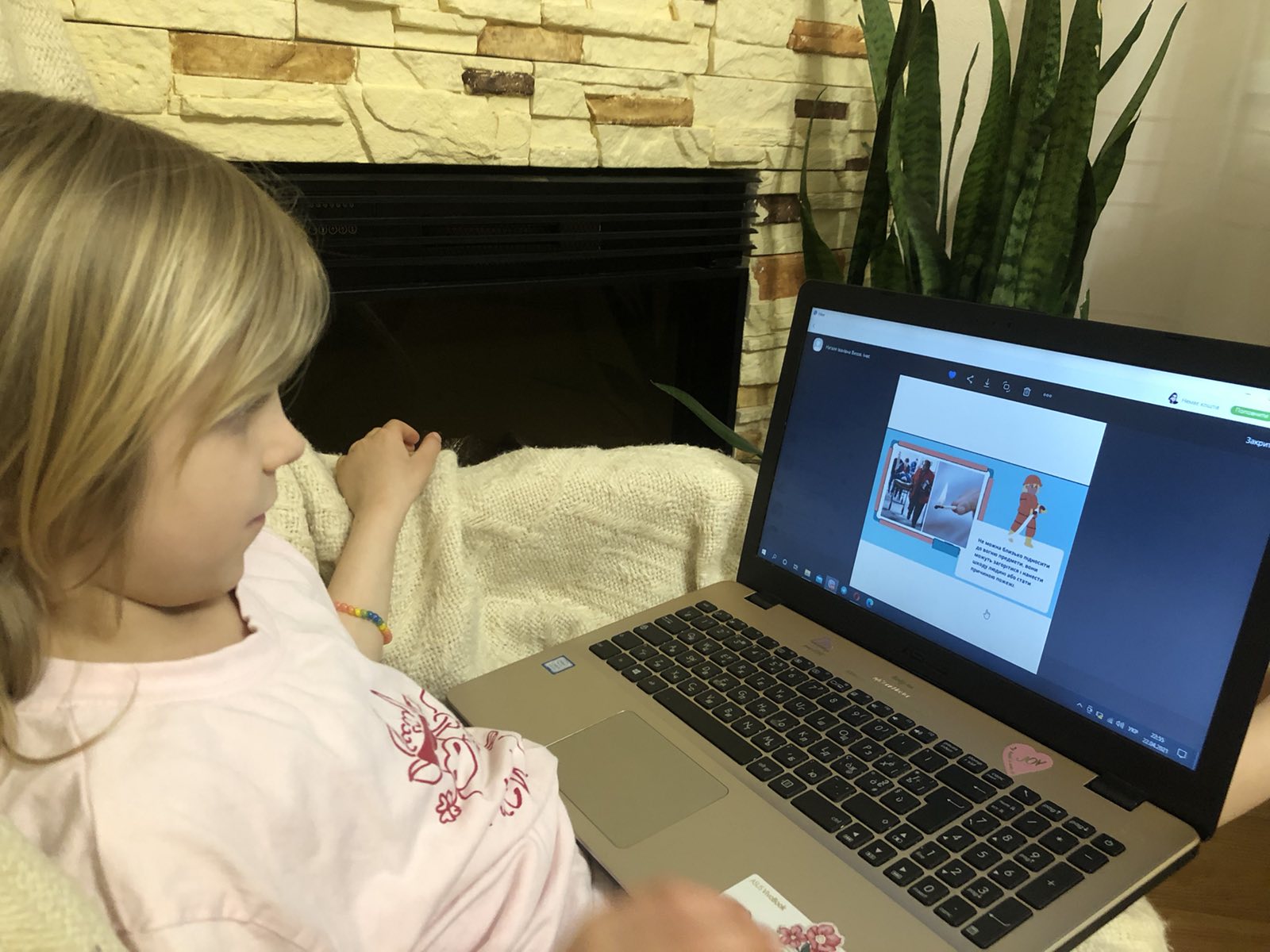 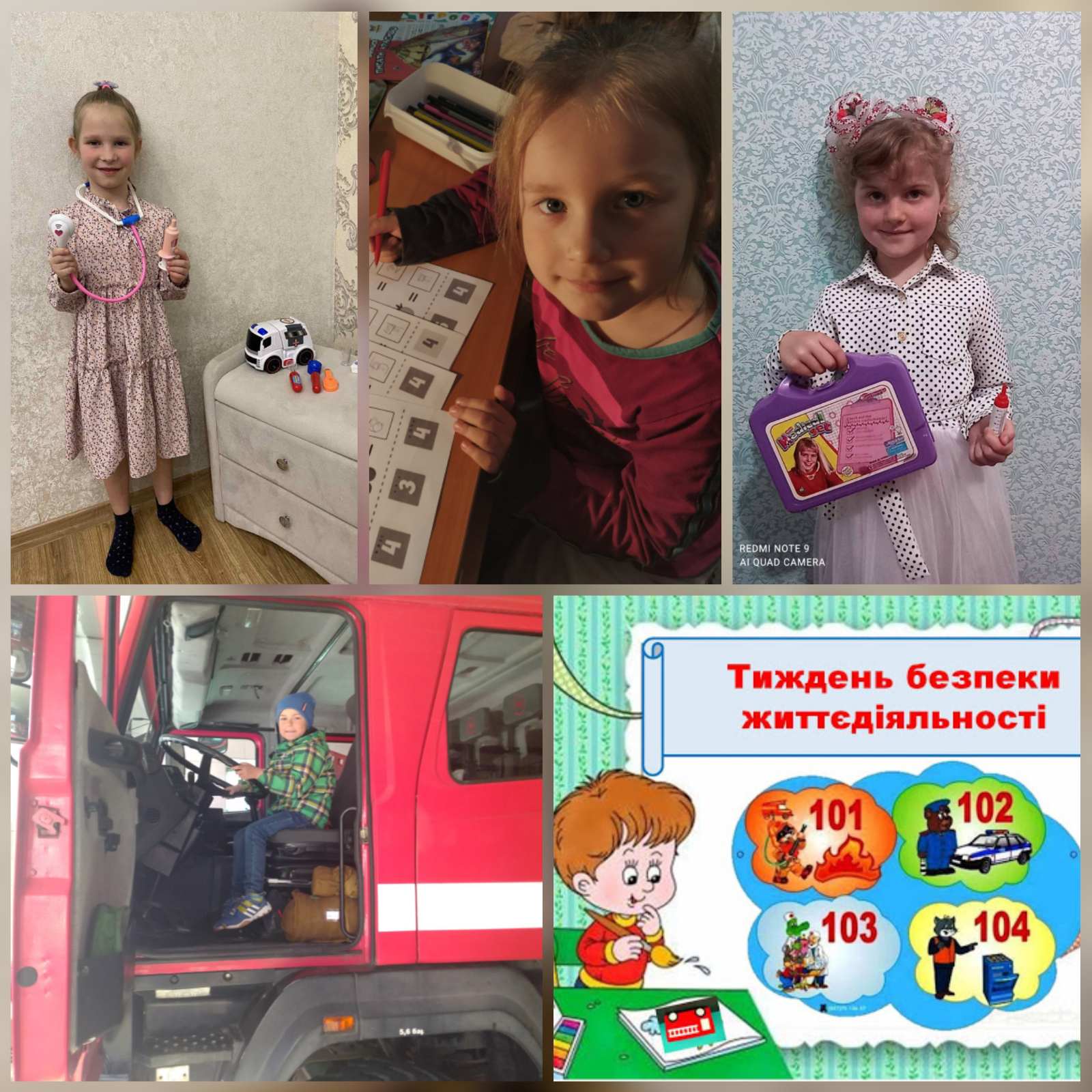 Колаж з дітьми старшої групи №2 «Тиждень безпеки дитини»Дидактична гра «Небезпечні речі»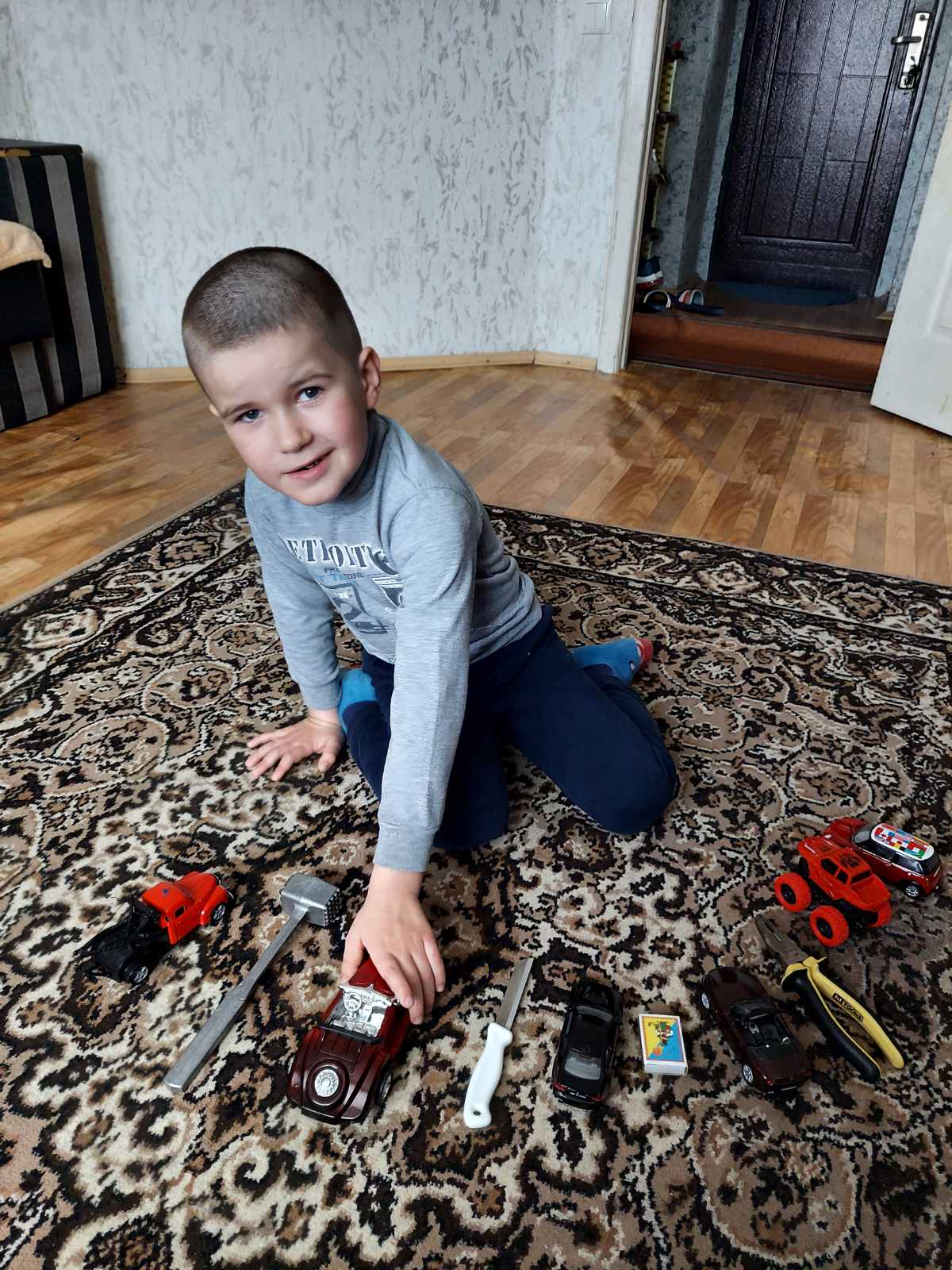 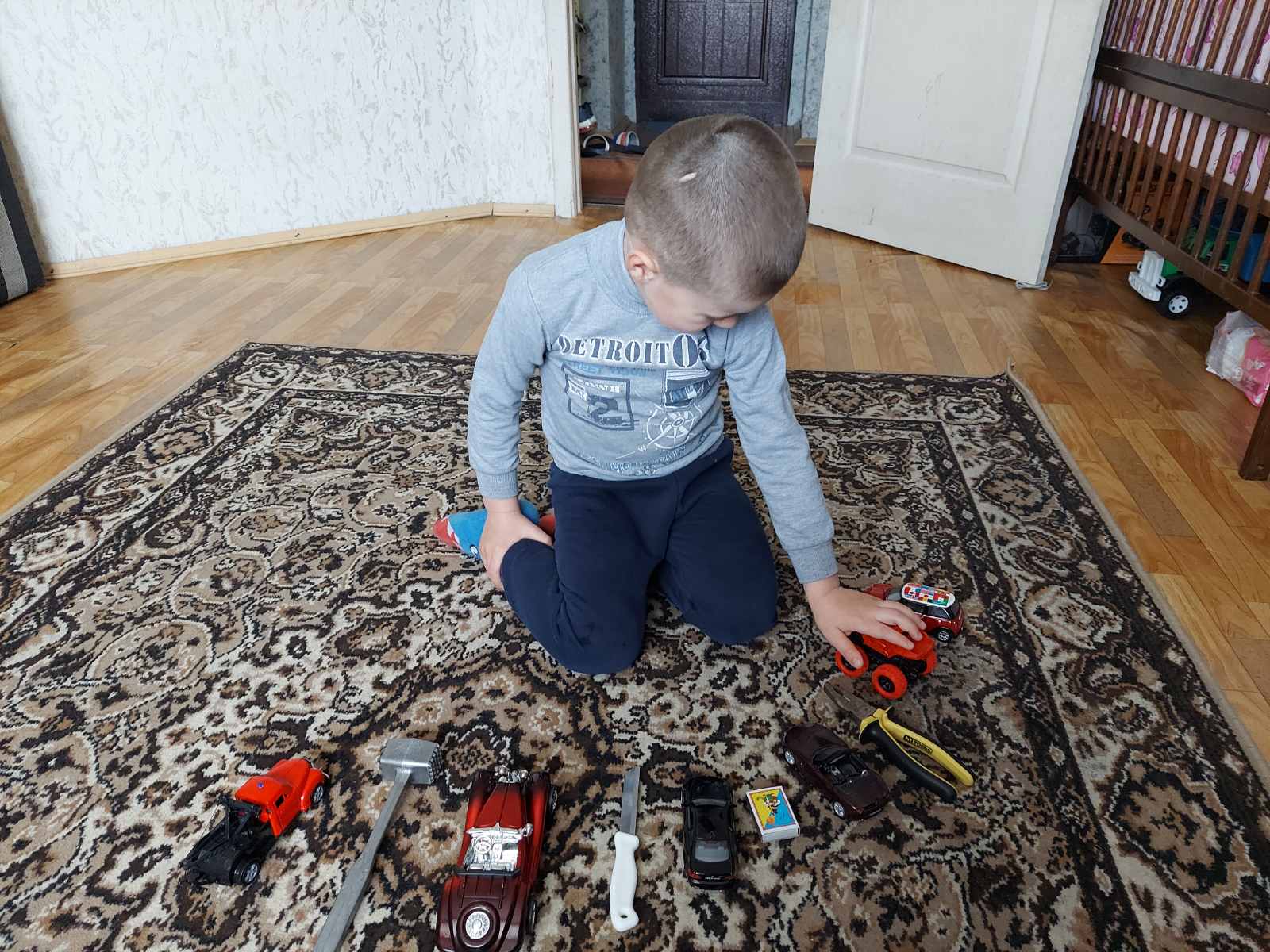 Дітям про  електроприлади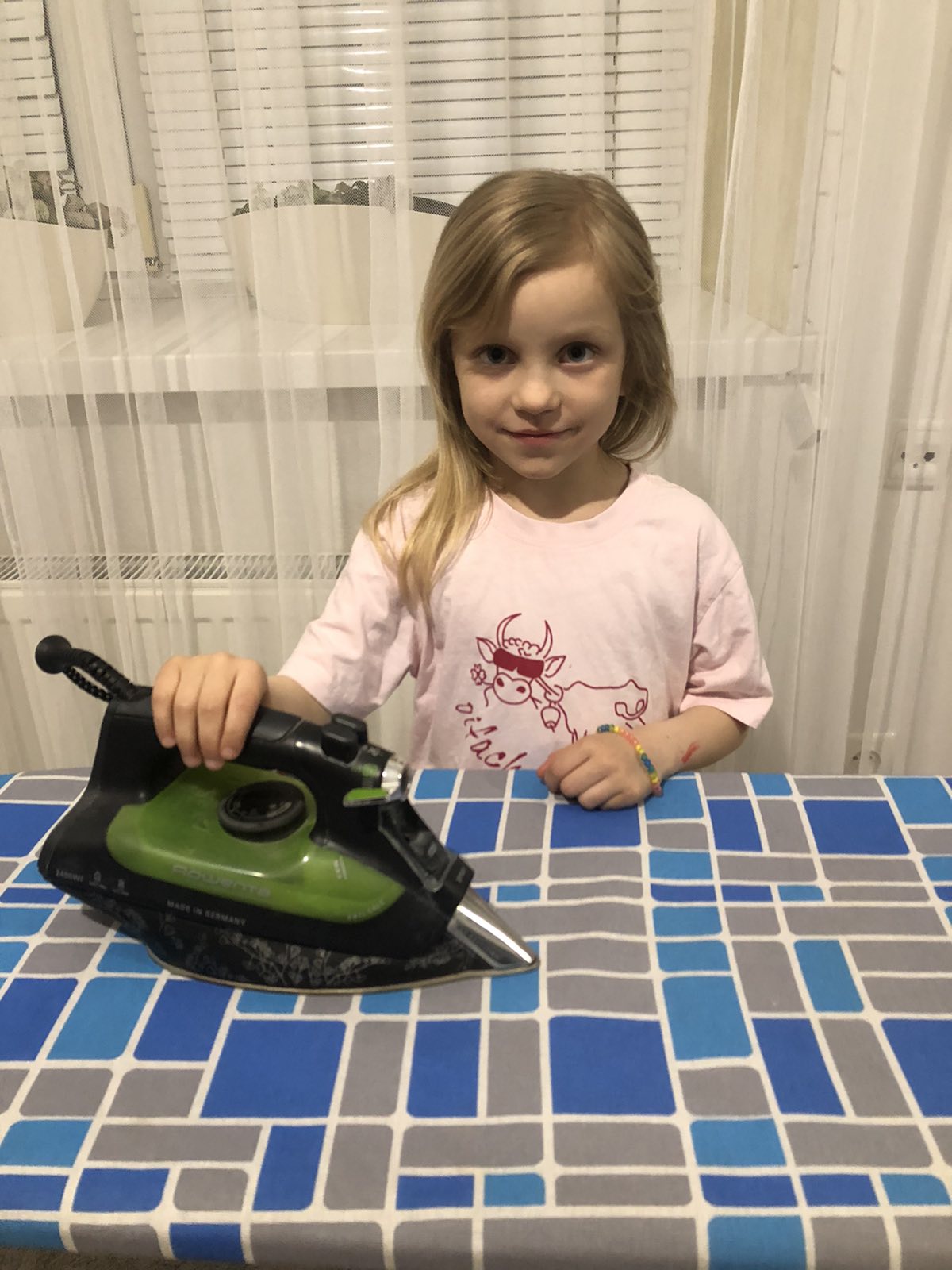 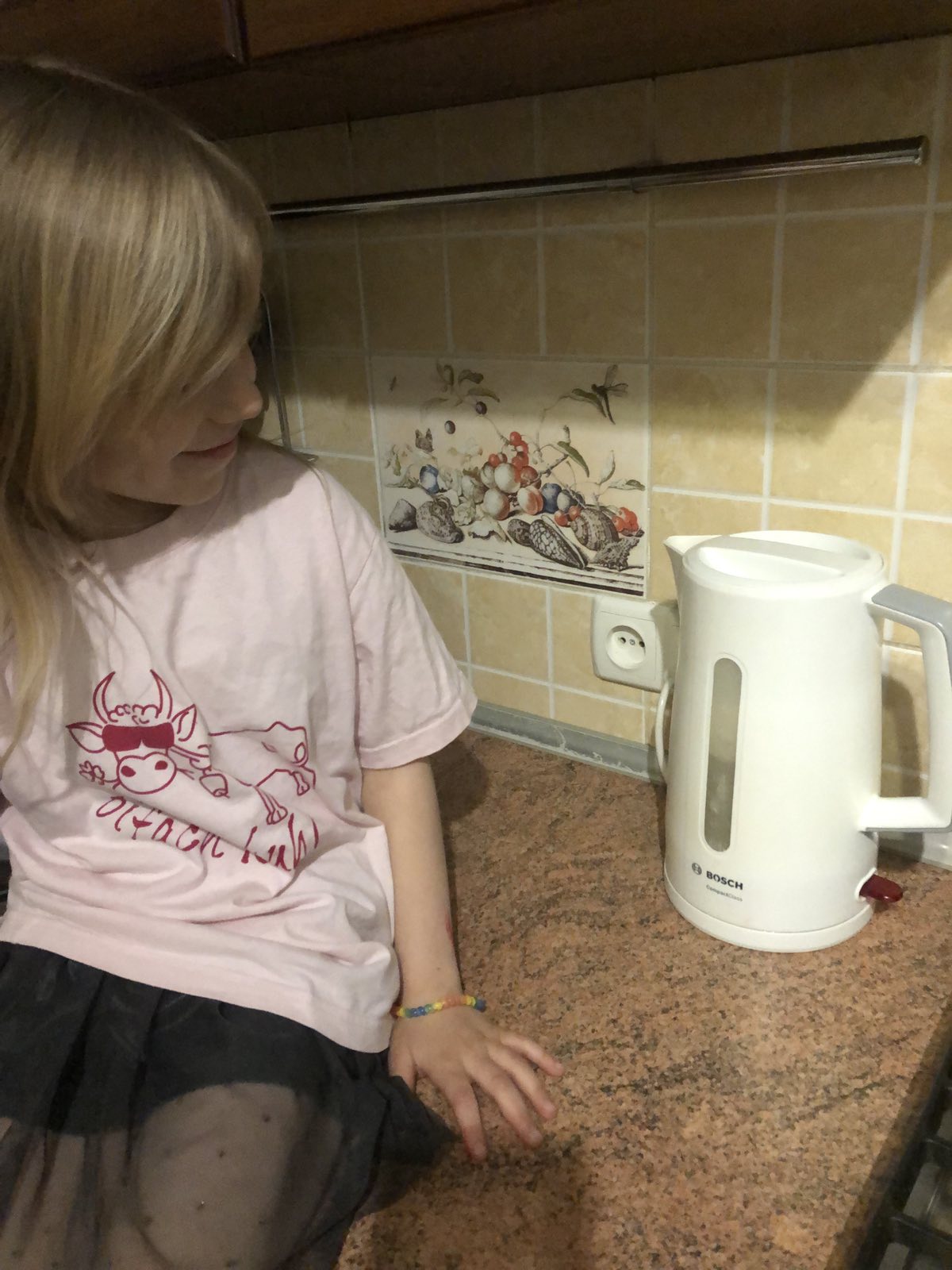 Малюнок на тему «Що варто знати про пожежну безпеку»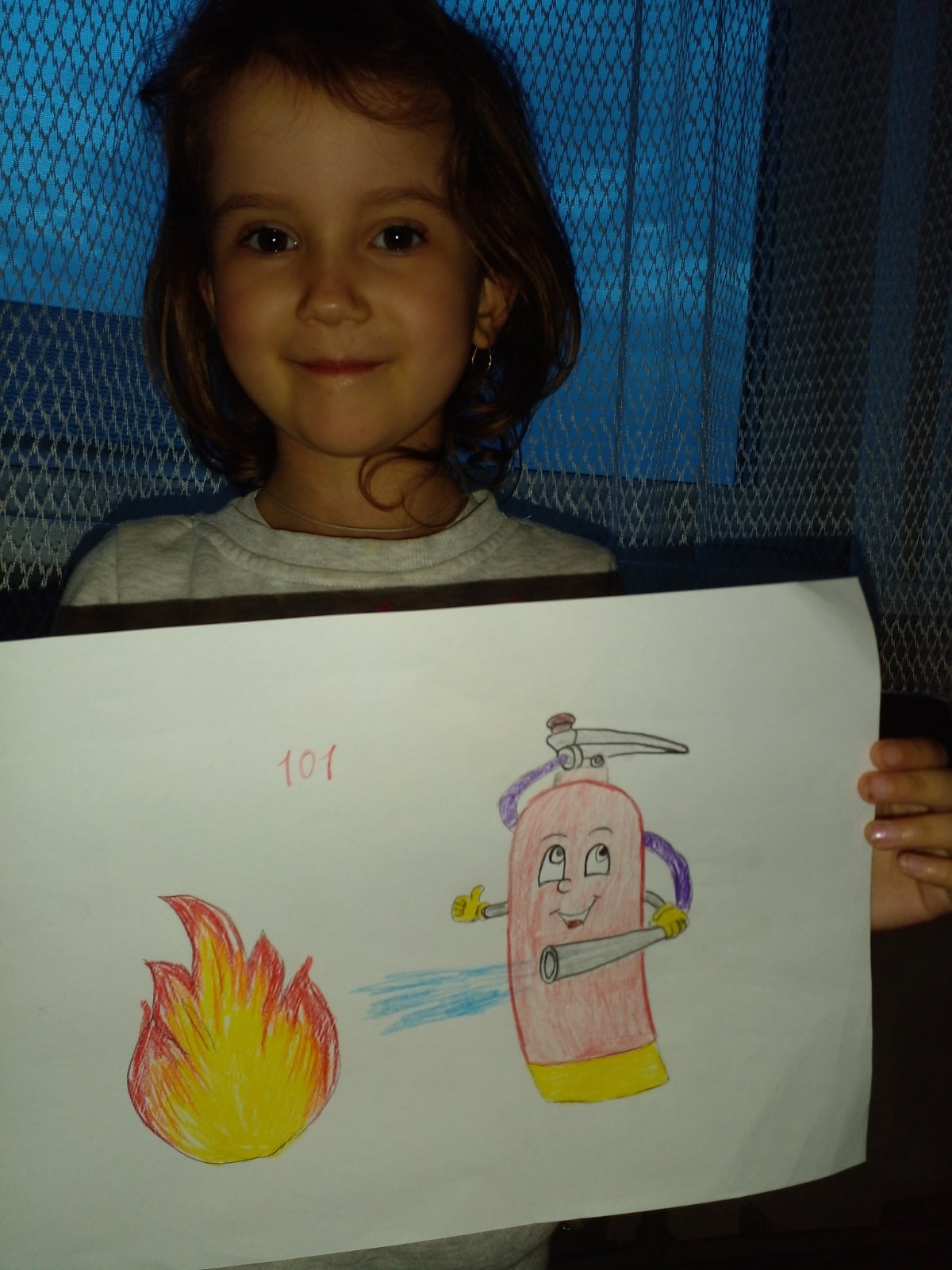 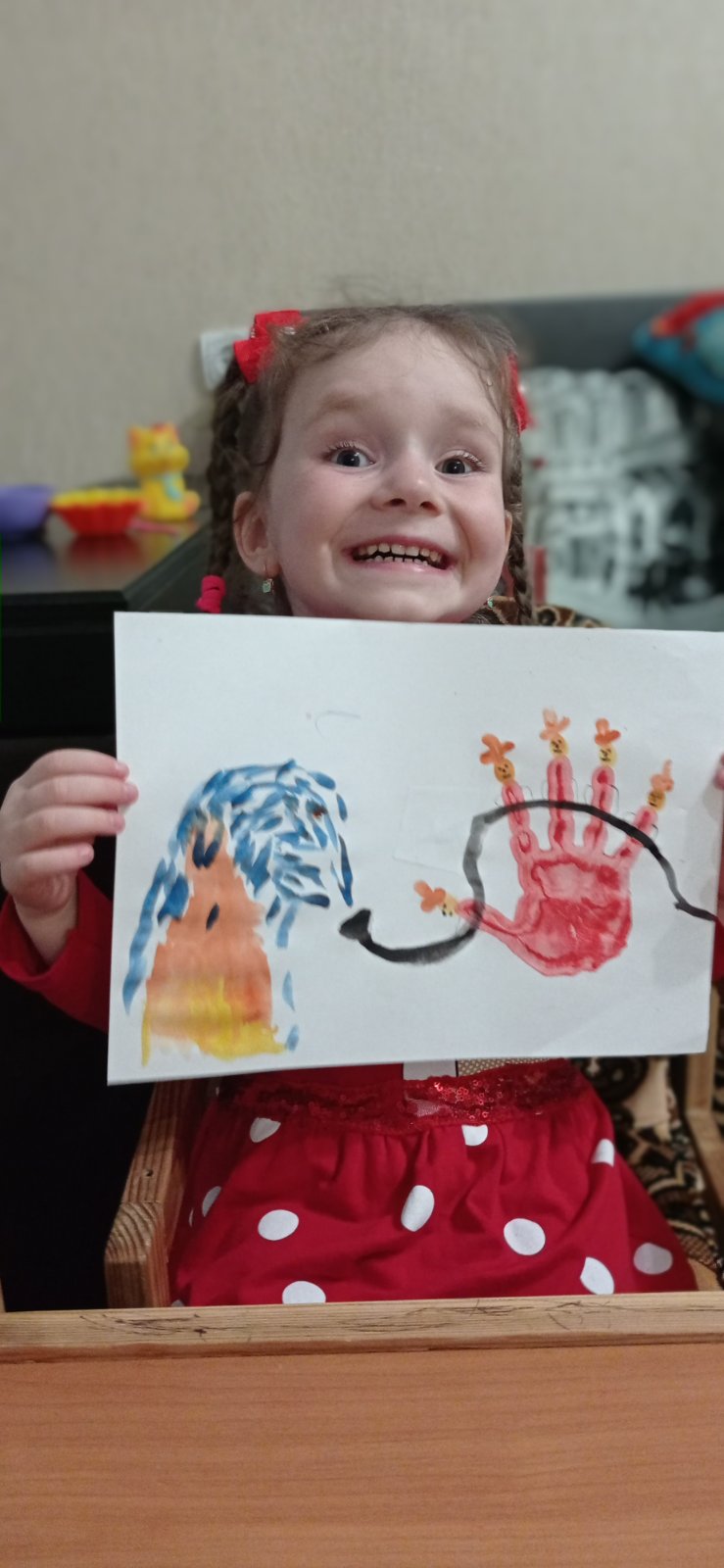 Сюжетно  гра «Регулювальник на дорозі!» та дидактична гра «Правила їзди на дорозі»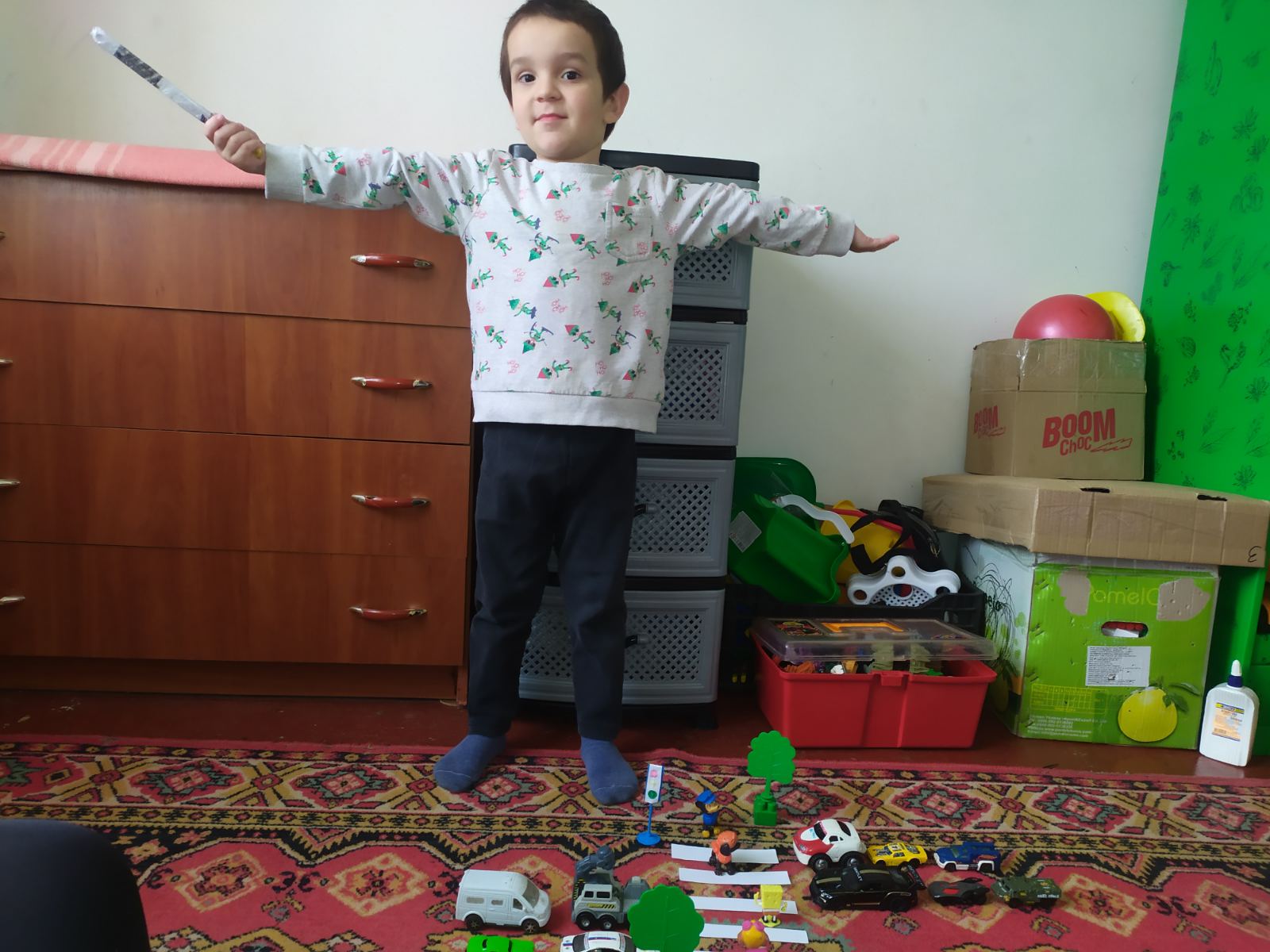 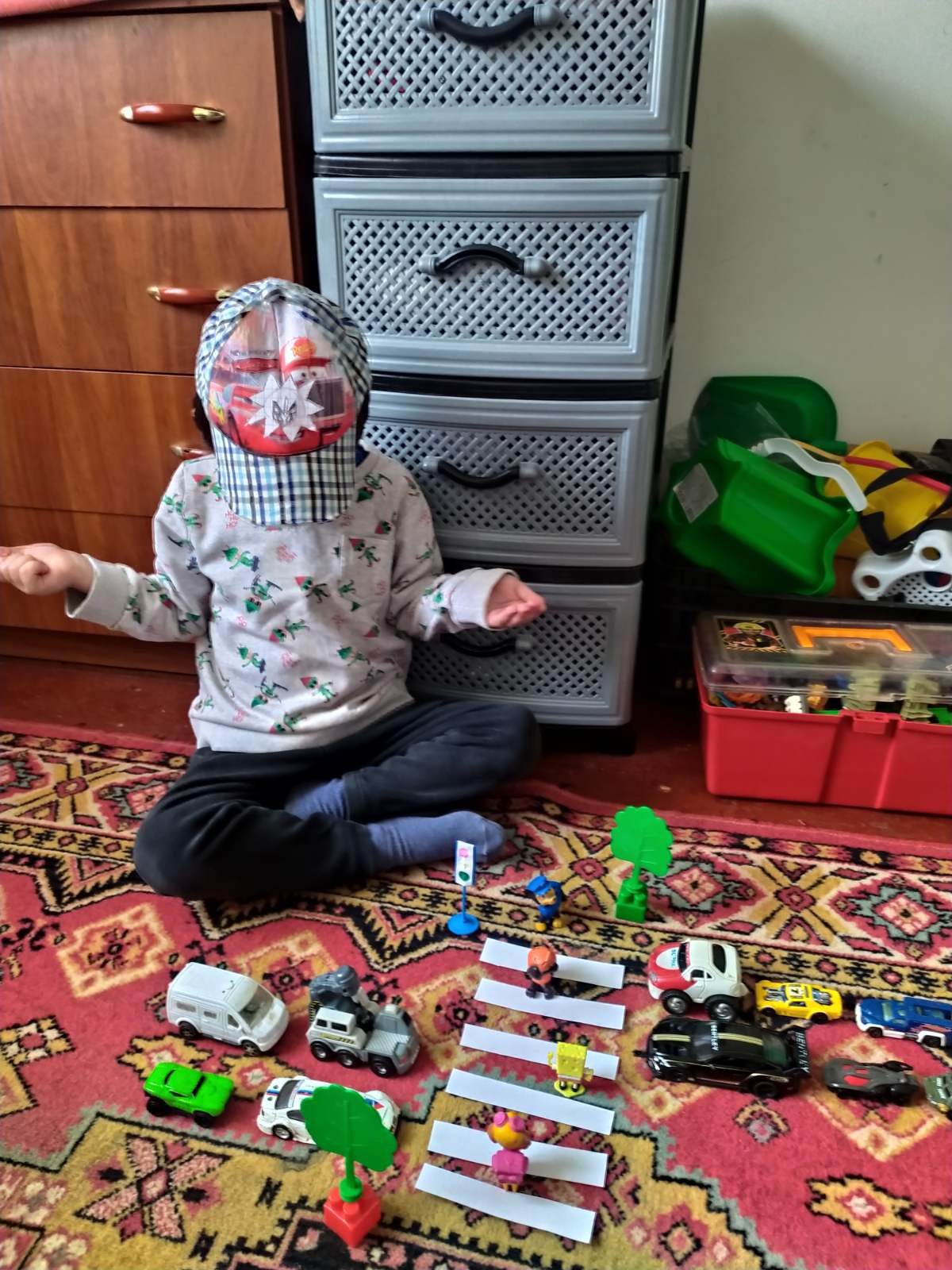 Екскурсія вулицями міста на тему «Вчимося дотримуватися правил дорожнього руху»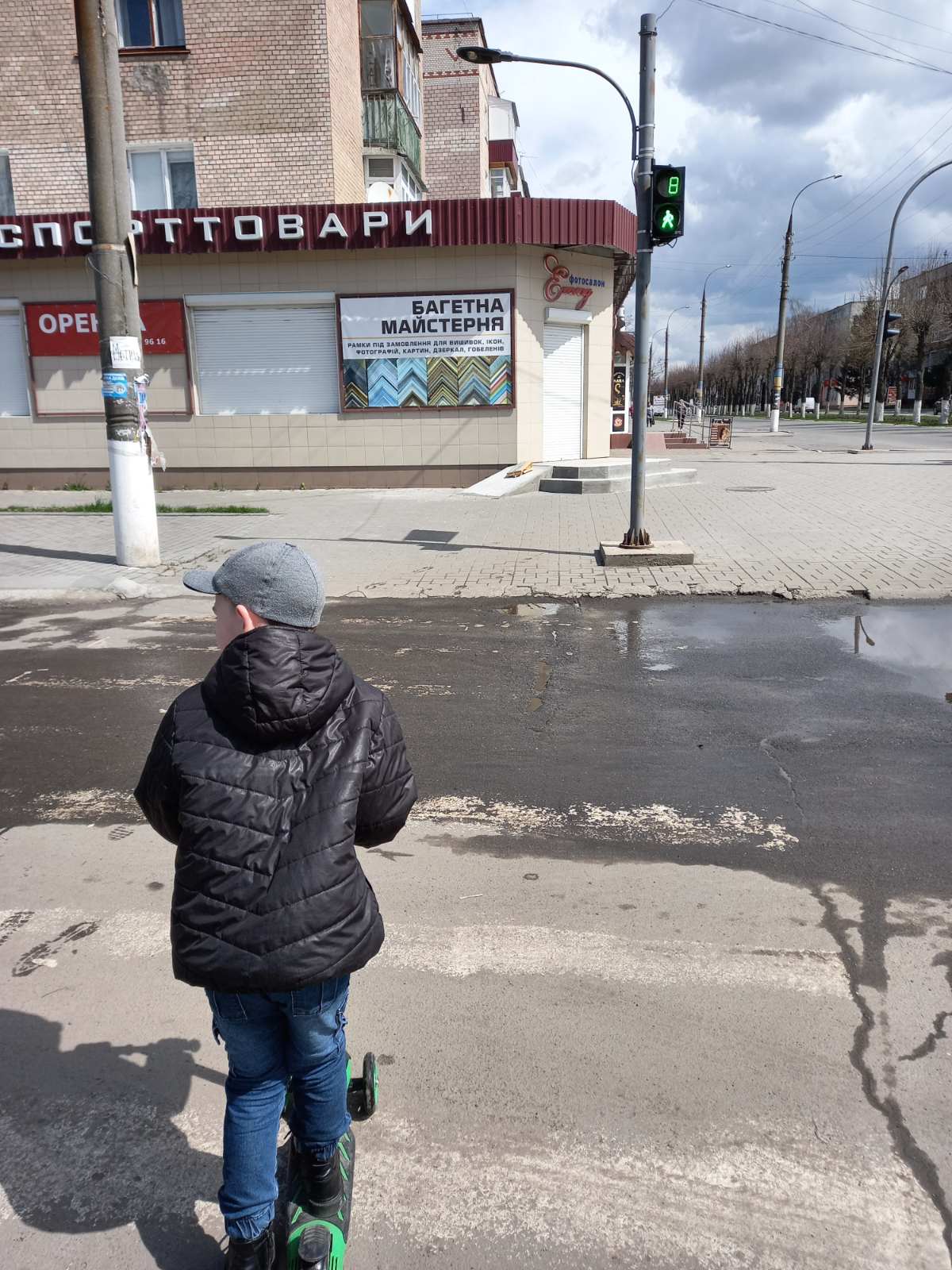 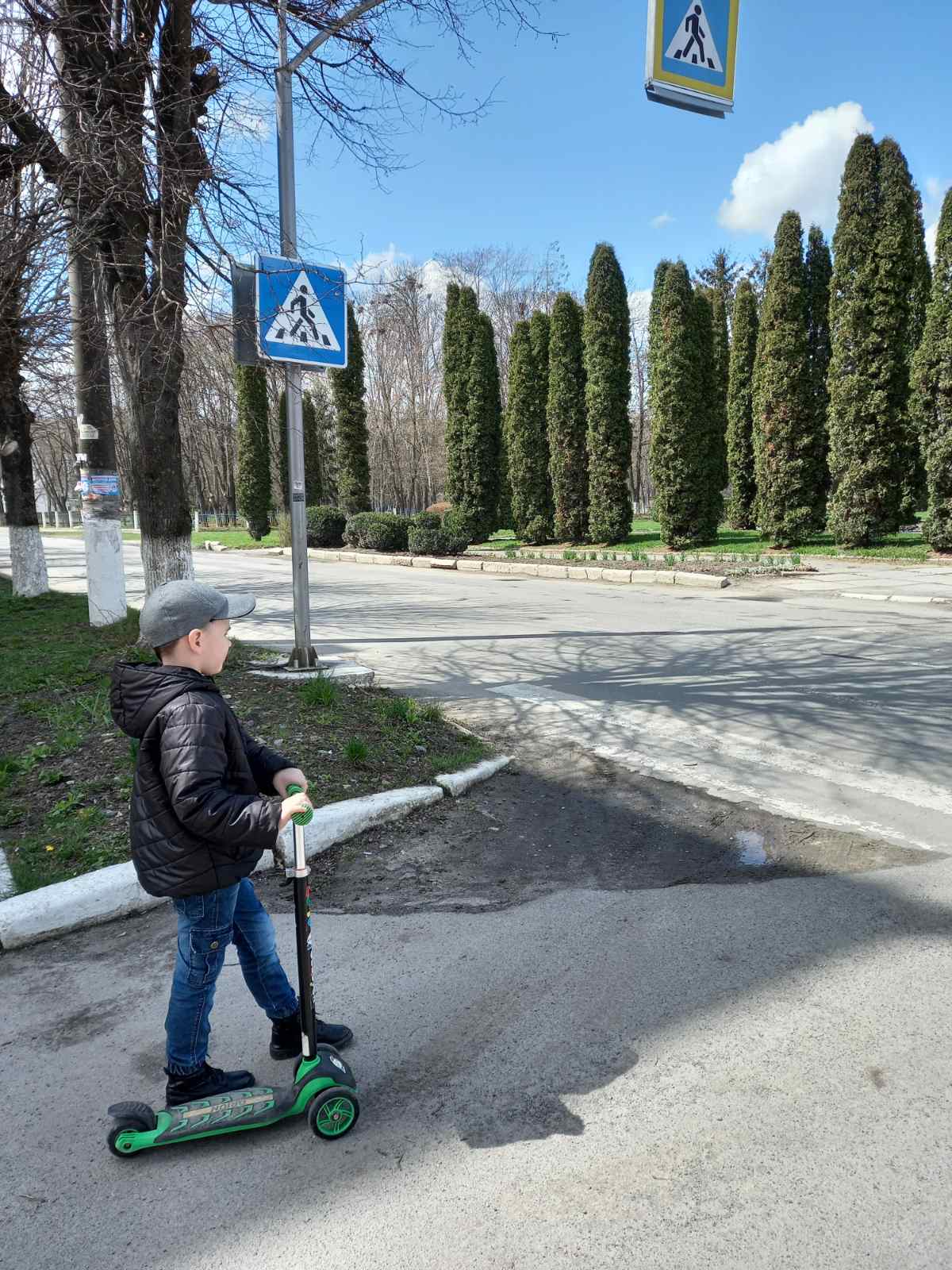 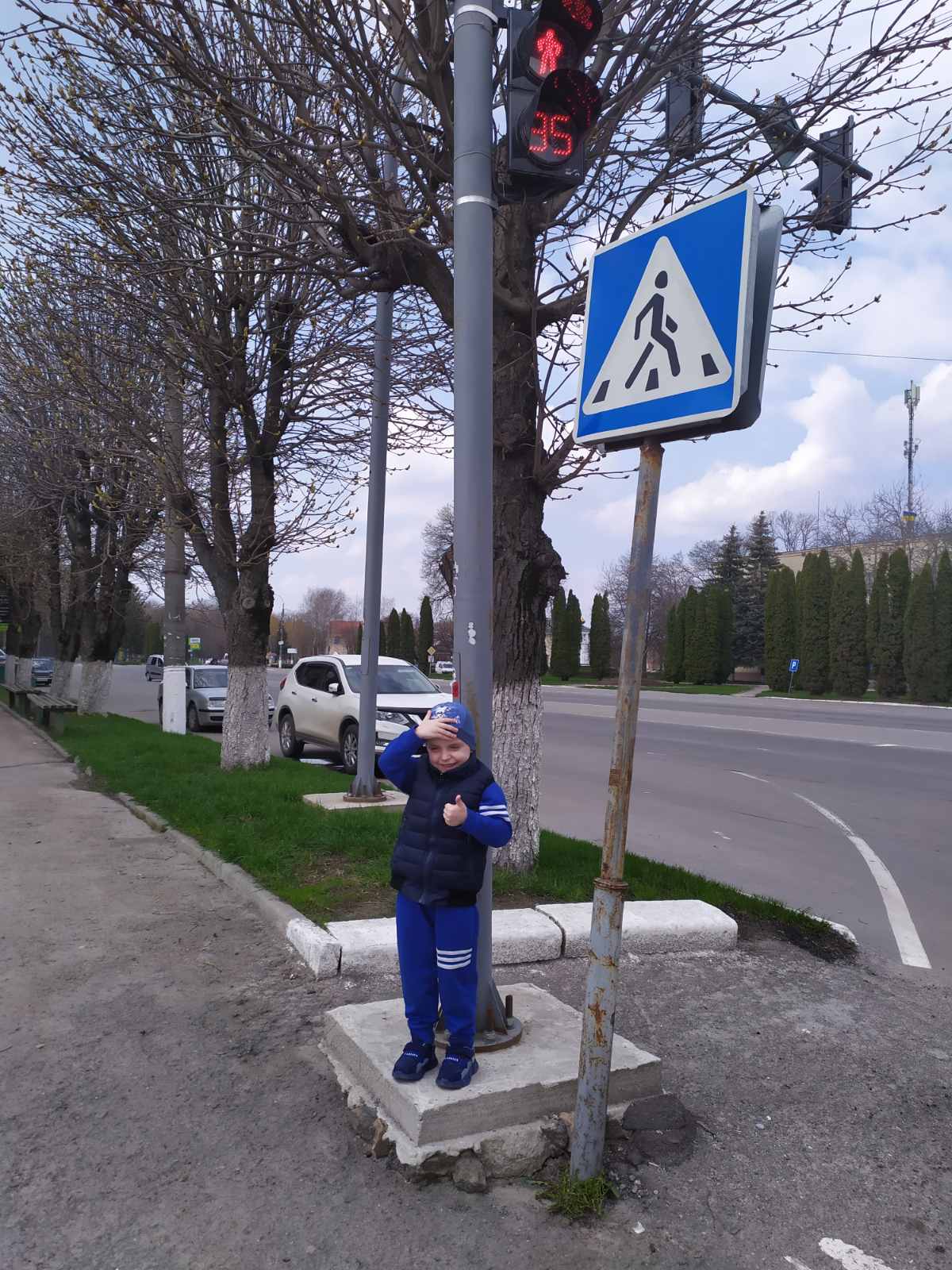 Перегляд мультфільму «Обережно, дорога!»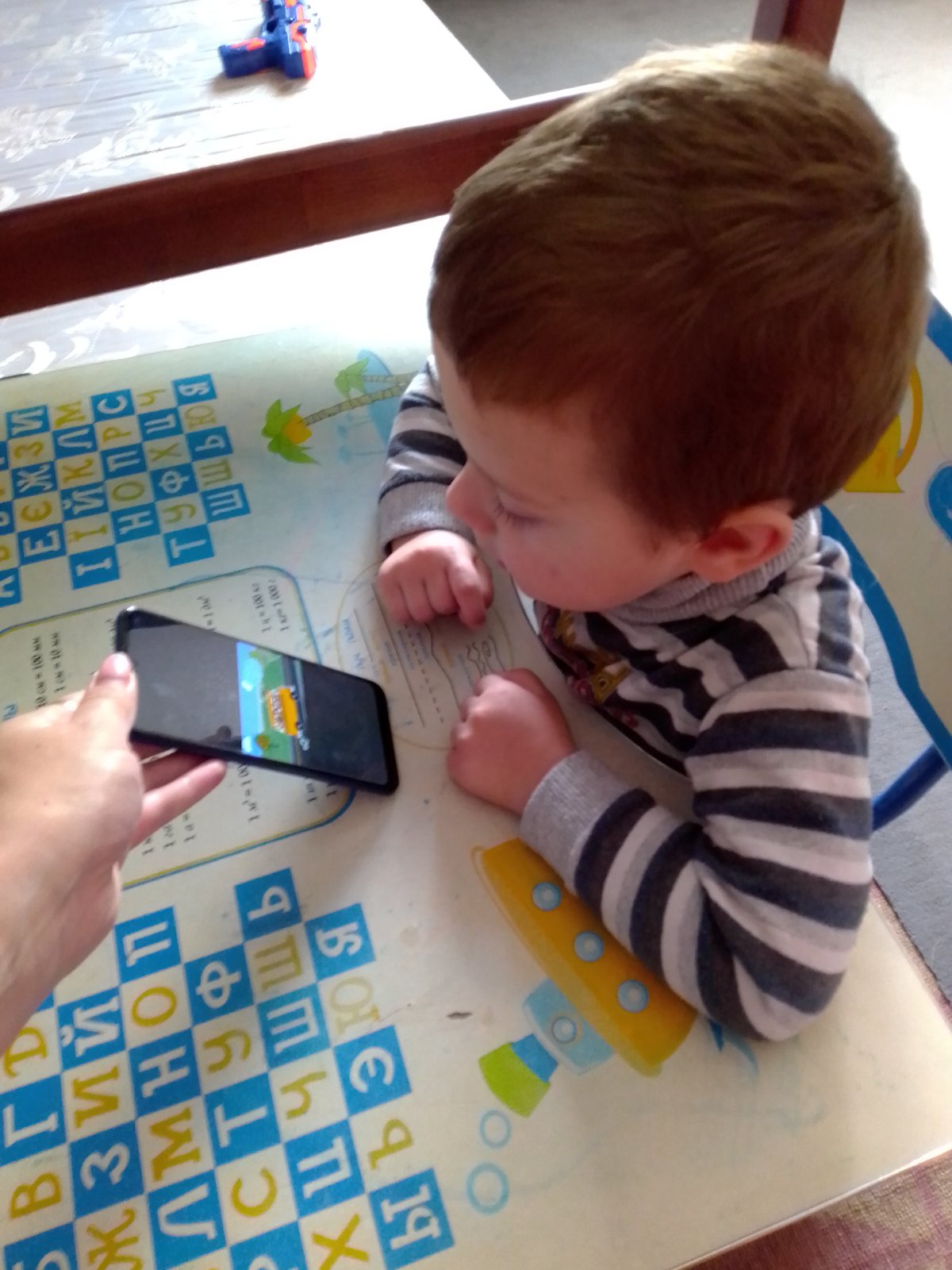 Перегляд мультфільму «Як поводитися з чужими» 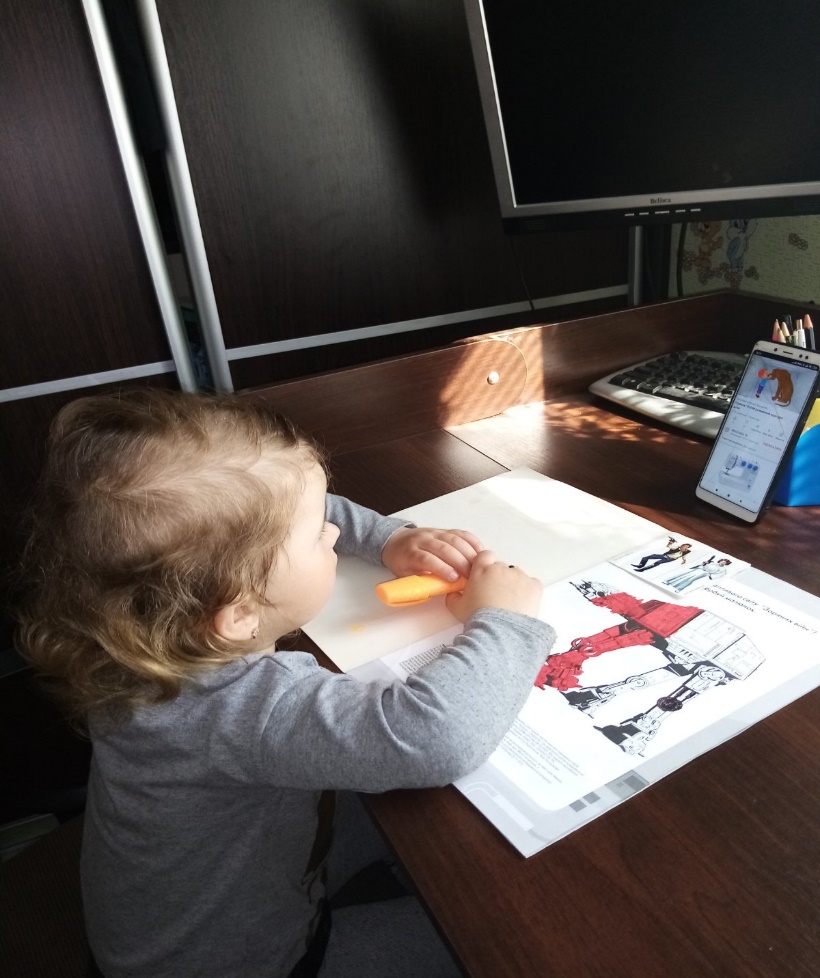 Подорожуємо до аптеки 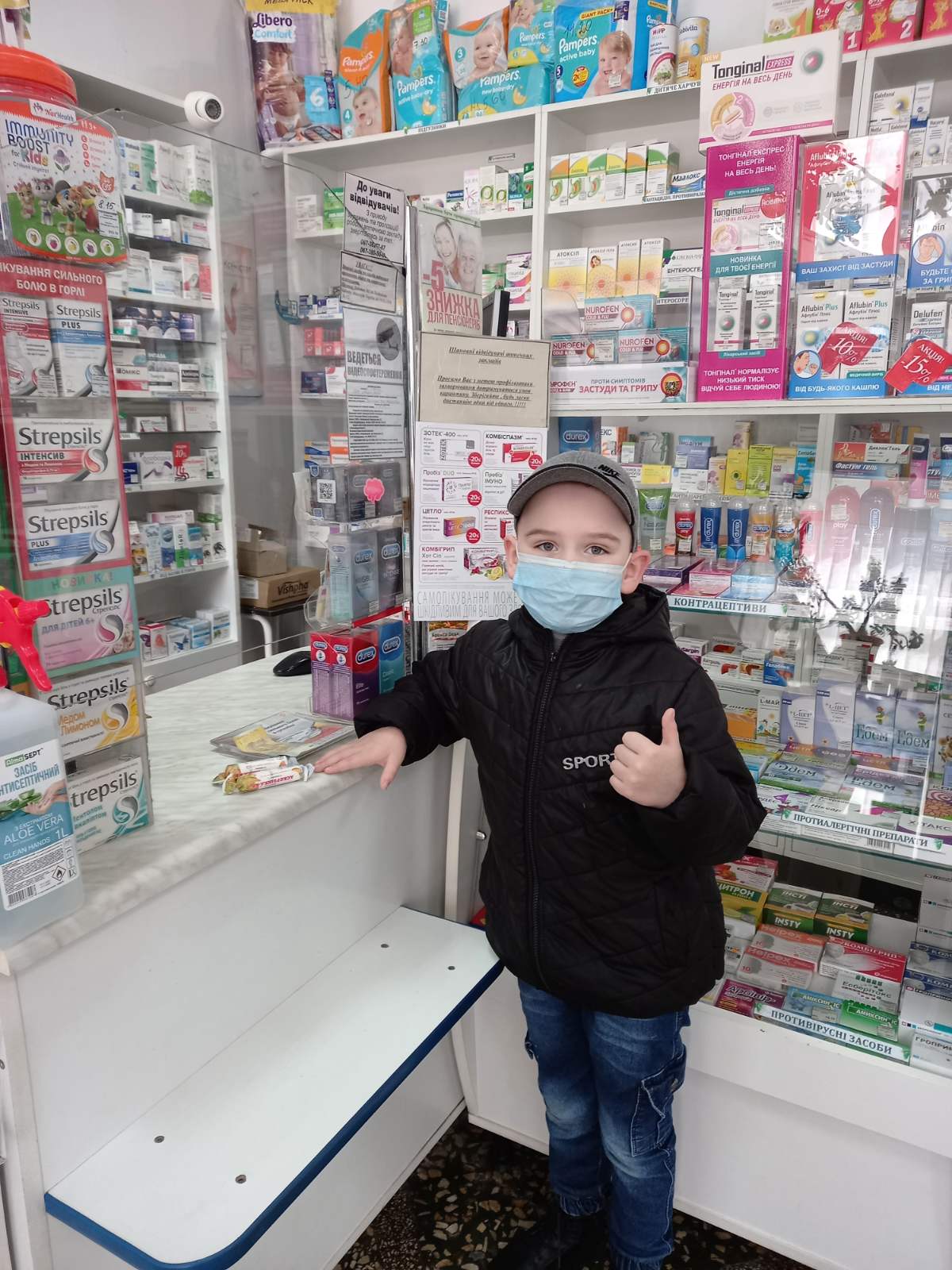 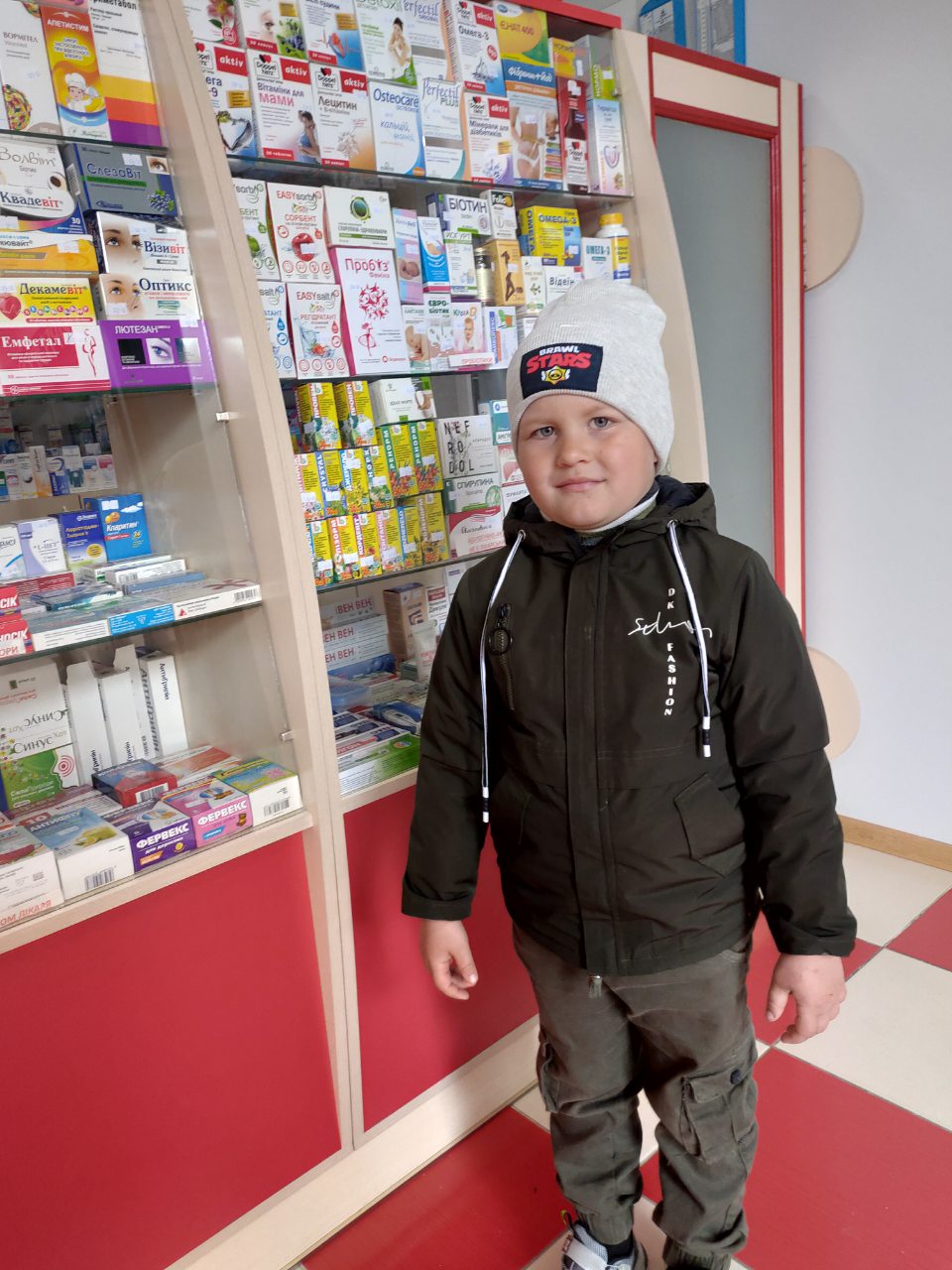 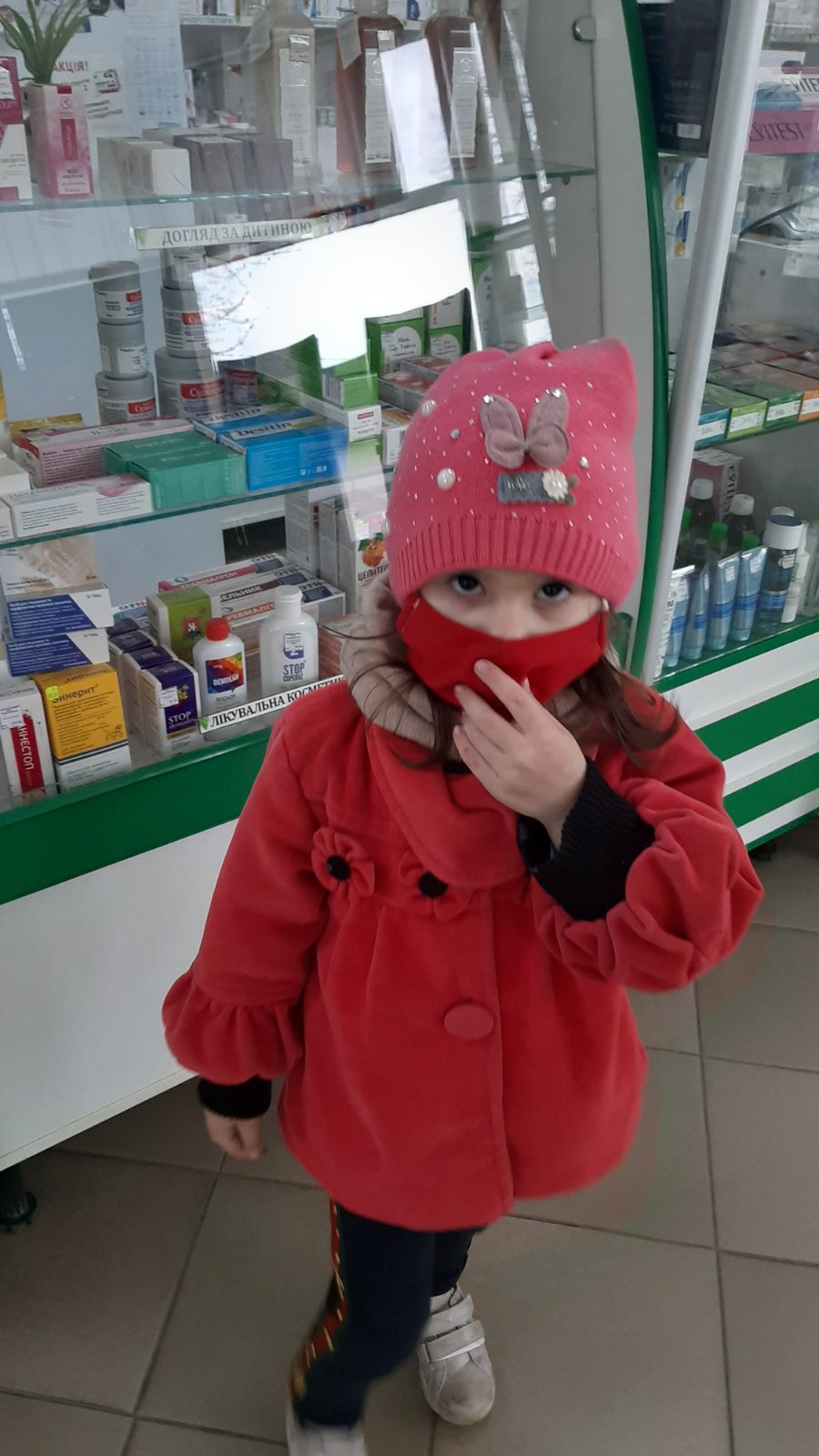 